Частное учреждение образовательная организация высшего образования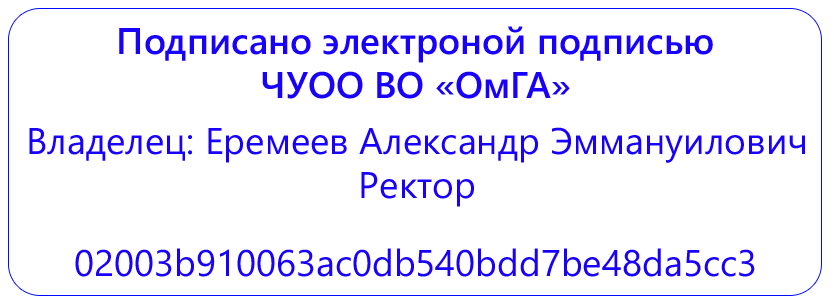 «Омская гуманитарная академия»(ЧУОО ВО «ОмГА»)ПОЛОЖЕНИЕо порядке проверки текстов выпускных квалификационных работ и научно-квалификационных работ на объем заимствования, в том числе содержательного, выявления неправомочных заимствованийОмск, 2021  1. ОБЩИЕ ПОЛОЖЕНИЯ1.1. Положение разработано на основании:- Федерального Закона № 273-ФЗ от 29.12.2012 «Об образовании в Российской Федерации»;- Приказа Минобрнауки России от 29 июня 2015 г. № 636 «Об утверждении Порядка проведения государственной итоговой аттестации по образовательным программам высшего образования - программам бакалавриата, программам специалитета и программам магистратуры»;- Порядка проведения государственной итоговой аттестации по образовательным программам высшего образования - программам подготовки научно-педагогических кадров в аспирантуре (адъюнктуре), программам ординатуры, программам ассистентуры-стажировки, утверждённый приказом Министерства образования и науки РФ от 18 марта 2016 г. N 227;- Приказа Министерства науки и высшего образования Российской Федерации от 27 марта 2020 № 490 «О внесении изменений в некоторые приказы Министерства образования и науки Российской Федерации, касающиеся проведения государственной итоговой аттестации по образовательным программам высшего образования»;-  Устава и локальных нормативных актов Академии.- Методических рекомендаций «Экспертная оценка курсовых, выпускных квалификационных и других учебных работ на заимствования с помощью системы «Антиплагиат» от 19.04.2021 года.1.2. Настоящее Положение устанавливает порядок осуществления проверки текста выпускной квалификационной работы (далее – ВКР) и научно-квалификационной работы (далее – НКР) бакалавра/магистранта/аспиранта (далее – обучающийся) в ЧУОО ВО «ОмГА» (далее – Академия) с использованием системы «Антиплагиат». 1.3. Положение вводится в целях повышения качества и эффективности учебного процесса и оценки степени самостоятельности выполнения ВКР и НКР, а также соблюдения прав интеллектуальной собственности. 1.4. ВКР (НКР) выполняется самостоятельно под руководством руководителя ВКР (НКР). Оформление ВКР (НКР) должно соответствовать локальным нормативным актам академии «Положение о требованиях к содержанию, объему и структуре выпускной квалификационной работы, а так же требования к государственному экзамену для обучающихся по программам бакалавриата и магистратуры»» и «Положение о требованиях к содержанию, объему и структуре научно-квалификационной работы, а также требования к государственному экзамену для обучающихся по программам подготовки научно-педагогических кадров в аспирантуре»,  утвержденным в Академии. 1.5. Под плагиатом в данном Положении понимается умышленное присвоение авторства чужих идей и использование под своим именем чужого произведения, фрагментов чужих произведений без указания источника заимствования. Разновидностями плагиата признается: – дословное изложение основного текста;– заимствование; – вставка текста другого автора в свой собственный без внесения изменений в оригинал;– повторное использование автором собственных текстов из более ранних произведений без ссылки на источник; – «обход» – техническое изменение текста документа с целью искусственного повышения процента оригинальности (замена символов, вставка посторонних символов или невидимого текста, сокрытие части текста и т.п.); – переводное заимствование – повышение уникальности текста через онлайн переводчик;– некорректное заимствование;– неправомерное заимствование;– недобросовестное самоцитирование.1.6. В целях осуществления контроля за степенью самостоятельного выполнения ВКР и НКР обучающимися в Академии используется система «Антиплагиат» (www.antiplagiat.ru), позволяющая выявить степень заимствования информации в тексте работы. Система «Антиплагиат» позволяет осуществлять проверку текстов ВКР и НКР, выполненных на русском и/или на иностранном языке. 1.7. Отчет оценки текста ВКР (НКР) в системе «Антиплагиат» состоит из: – процента заимствования – доли всех найденных текстовых пересечений, за исключением тех, которые система отнесла к цитированиям и самоцитированиям, по отношению к общему объему документа; – процента самоцитирования – доли фрагментов текста проверяемого документа, совпадающих или почти совпадающих с фрагментом текста источника, автором или соавтором которого является автор проверяемого документа, по отношению к общему объему документа; – процента цитирования – доли текстовых пересечений, которые не являются авторскими, но система посчитала их использование корректным, по отношению к общему объему документа (в том числе, корректно оформленные цитаты; общеупотребительные выражения; библиографические списки; фрагменты текста, найденные в источниках из коллекций нормативно-правовой документации);– процента оригинальности – доли фрагментов текста проверяемого документа, не обнаруженных ни в одном источнике, по которым шла проверка, по отношению к общему объему документа.Заимствования, самоцитирования, цитирования и оригинальность являются отдельными показателями и в сумме дают 100%, что соответствует всему тексту ВКР. 1.8. Общая координация и сопровождение деятельности по проверке ВКР осуществляется учебным отделом. 1.9. Непосредственные функции проверки ВКР и НКР на оригинальность осуществляет(ют) сотрудник(и) Академии, который(е) назначается(ются) руководителем учебного подразделения. 2. ПОРЯДОК ИСПОЛЬЗОВАНИЯ СИСТЕМЫ «АНТИПЛАГИАТ»2.1. Для проверки в системе «Антиплагиат» текст ВКР (НКР) направляется обучающимся назначенному сотруднику в учебном подразделении, где реализуется соответствующая образовательная программа (далее – ОП). Сотрудник учебного подразделения после проверки текста ВКР и НКР в системе «Антиплагиат» размещает его на внутреннем портале Академии, который доступен для ознакомления секретарю Государственной экзаменационной комиссии (далее – ГЭК), руководителю ВКР (НКР), рецензенту и представителям студенческого совета. 2.2. После получения результатов проверки ВКР (НКР), выпускающие кафедры дают рекомендации обучающимся. Решение принимается на основе рекомендаций, представленных в разделе 4 настоящего Положения, результаты проверки сообщаются обучающимся. 3. ОТВЕТСТВЕННОСТЬ СТОРОН3.1. Обучающийся, руководитель ВКР (НКР) и заведующие выпускающими кафедрами несут ответственность за предоставление ВКР и НКР на проверку системой «Антиплагиат» в сроки, установленные данным Положением. 3.2. Обучающийся, предпринявший попытку получения завышенной оценки от системы «Антиплагиат» обманным путем (по п. 1.4, в том числе: замена букв, использование невидимых символов и т. д.), не допускается к защите ВКР.3.3 Руководители ВКР (НКР) несут ответственность за проверку ВКР и НКР в установленные сроки, принятие объективного решения о доработке ВКР и НКР и повторной проверке на плагиат и о допуске ВКР (НКР) к защите. 4. РЕКОМЕНДУЕМЫЙ ПОРЯДОК ПРЕДСТАВЛЕНИЯ ВКР и НКР К ЗАЩИТЕ ПОСЛЕ ПРОВЕРКИ СИСТЕМОЙ «АНТИПЛАГИАТ»4.1. Доля оригинальности текста ВКР (НКР), представленной к защите, должна составлять: ‒ по образовательным программам высшего образования - программам бакалавриата – не менее 50%; ‒ по образовательным программам высшего образования - программам магистратуры – не менее 60%; ‒ по образовательным программам высшего образования - программам подготовки научно-педагогических кадров в аспирантуре – не менее 70 %. 4.2. При обнаружении плагиата в рамках проверок ВКР (НКР) отправляется обучающемуся на доработку при сохранении ранее установленной темы и после этого подвергается повторной проверке не позднее, чем за 10 ДНЕЙ до установленного срока защиты ВКР (НКР).4.3. В системе «Антиплагиат.ВУЗ» формируется Справка «О результатах проверки текстового документа на наличие заимствований» (Приложение 1). Для проверки подлинности справка снабжена QR-кодом.4.4. Сформированная в системе «Антиплагиат.ВУЗ» Справка распечатывается, подписывается руководителем ВКР (НКР), а также заведующим выпускающей кафедры.4.5. Решение о допуске ВКР (НКР) к защите принимает заведующий выпускающей кафедрой с учетом результатов проверки текста на объем и корректность заимствований, наличия содержательного заимствования, мнения руководителя ВКР (НКР) (при наличии - консультанта), выводов рецензента.***Приложение 1Одобрено:на заседанииСтуденческого советаЧУОО ВО «ОмГА»протокол № ___ от________________Утверждено:Решением Ученого совета ЧУОО ВО «ОмГА»протокол №____   от_________________Председатель Ученого совета_____________ А.Э. Еремеев